Pre-Calculus Honors							Name:______________________________Worksheet 1.2								Date:_________________	Period:______Given the graph of ,answer the questions that follow.  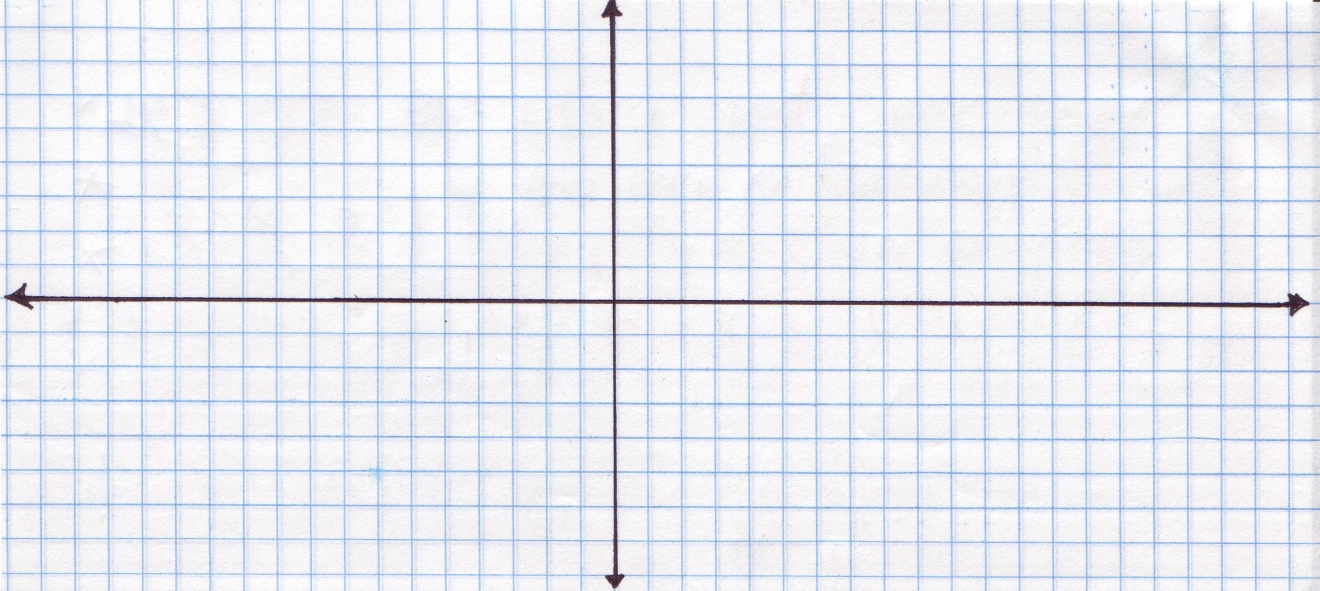 1.  State the interval(s) on which f(x) is increasing.1.  State the interval(s) on which f(x) is increasing.2.  State the interval(s) on which f(x) is decreasing.2.  State the interval(s) on which f(x) is decreasing.3.  State the interval(s) on which f(x) is constant.3.  State the interval(s) on which f(x) is constant.4.  State the domain in interval notation.4.  State the domain in interval notation.5.  State the range in interval notation.5.  State the range in interval notation.6.  State any relative minima.  (ordered pair)6.  State any relative minima.  (ordered pair)7.  State any relative maxima.   (ordered pair)7.  State any relative maxima.   (ordered pair)8.  State the absolute maximum, if possible.9.  State the absolute minimum, if possible.  10.  Is it continuous?  If not, state the type of discontinuity and the x-coordinate at which the       discontinuity occurs.10.  Is it continuous?  If not, state the type of discontinuity and the x-coordinate at which the       discontinuity occurs.11.  Is it bounded?  If so explain how it is bounded.11.  Is it bounded?  If so explain how it is bounded.12.  Find .12.  Find .